附件3：交通线路参考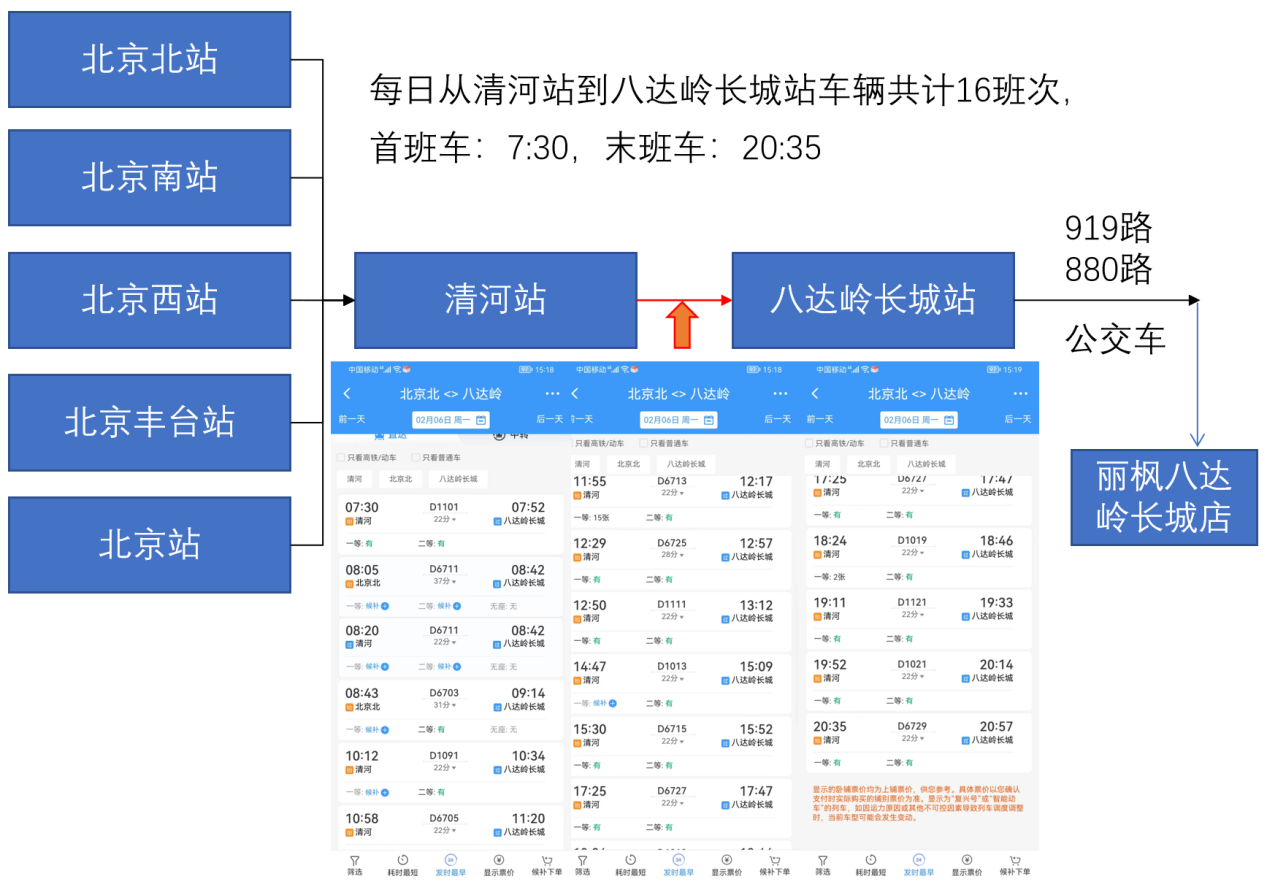 